Сведения о ходе реализации мероприятий 	по устранению недостатков, выявленных в ходе независимой оценки качества условий оказания услугУважаемая Элевтерия Константиновна!Бюджетное учреждение Ханты-Мансийского автономного округа – Югры «Когалымский комплексный центр социального обслуживания населения» (далее – учреждение) направляет информацию в Ваш адрес сведения о ходе реализации мероприятий по устранению недостатков, выявленных в ходе независимой оценки качества условий оказания услуг в учреждении.Приложение: на 3 л. в 1 экз.Исполнитель:заведующий отделением информационно-аналитической работыТиссен Татьяна Геннадьевна,тел.: (34677) 2-16-11, доб.211Приложение к письмуот «___»______2021 №15/70-Исх-____Сведения о ходе реализации мероприятий по устранению недостатков, выявленных в ходе независимой оценки качества условий оказания услугБУ «Когалымский комплексный центр социального обслуживания населения»(наименование организации)за 1 квартал 2021 года* СП 59.13330.2016 «Доступность зданий и сооружений для маломобильных групп населения. Актуализированная редакция СНиП 35-01-2001»;** Федеральный закон от 28.12.2013 № 442-ФЗ «Об основах социального обслуживания граждан в Российской Федерации»; ГОСТ Р 52142-2013 «Социальное обслуживание населения. Качество социальных услуг. Общие положения»Департамент социального развитияХанты-Мансийского автономного округа – Югрыбюджетное учреждение Ханты-Мансийского автономного округа – Югры «Когалымский комплексный центр социального обслуживания населения»(БУ «Когалымский комплексный центр социального обслуживания населения»)[Номер документа][Дата документаНа 15-Р-196 от 18.02.2021ДиректоруБУ «Методический центр развития социального обслуживания»Э.К. ИосифовойИ.о. директора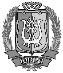 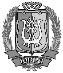 ДОКУМЕНТ ПОДПИСАНЭЛЕКТРОННОЙ ПОДПИСЬЮСертификат  [Номер сертификата 1]Владелец [Владелец сертификата 1]Действителен с [ДатаС 1] по [ДатаПо 1]    Л.В. Назарова№ п/пНедостатки, выявленные в ходе независимой оценки качества условий оказания услуг автономного учреждения Ханты-Мансийского «Когалымский комплексный центр социального обслуживания населения»Наименование мероприятия по устранению недостатков, выявленных в ходе независимой оценки качества условий оказания услуг организациейПлановыйсрок реализации мероприятияОтветственный исполнительСведения о ходе реализации мероприятияСведения о ходе реализации мероприятия№ п/пНедостатки, выявленные в ходе независимой оценки качества условий оказания услуг автономного учреждения Ханты-Мансийского «Когалымский комплексный центр социального обслуживания населения»Наименование мероприятия по устранению недостатков, выявленных в ходе независимой оценки качества условий оказания услуг организациейПлановыйсрок реализации мероприятияОтветственный исполнительРеализованные меры по устранению выявленных недостатковФактический срок реализации1234567III. Доступность услуг для инвалидовIII. Доступность услуг для инвалидовIII. Доступность услуг для инвалидовIII. Доступность услуг для инвалидовIII. Доступность услуг для инвалидовIII. Доступность услуг для инвалидовIII. Доступность услуг для инвалидов3.1Обеспечить условия доступности для инвалидов в соответствии с нормативными требованиями*Обеспечение наличия:рельефных обозначений этажей на поверхности поручней, предупредительных полос 
об окончании перил; III квартал2021 годаСорокина Марина Ринатовна, директор бюджетного учреждения Ханты-Мансийского автономного округа – Югры «Когалымский комплексный центр социального обслуживания населения»--3.1Обеспечить условия доступности для инвалидов в соответствии с нормативными требованиями*контрастного цифрового обозначения этажа напротив выхода из лифта, доступного для маломобильных групп населения;III квартал2021 годаСорокина Марина Ринатовна, директор бюджетного учреждения Ханты-Мансийского автономного округа – Югры «Когалымский комплексный центр социального обслуживания населения»--3.1Обеспечить условия доступности для инвалидов в соответствии с нормативными требованиями*необходимого специализированного инвентаря в санитарно-гигиенических помещениях (крючков для трости, антискользящего покрытия, складного сидения).III квартал2021 годаСорокина Марина Ринатовна, директор бюджетного учреждения Ханты-Мансийского автономного округа – Югры «Когалымский комплексный центр социального обслуживания населения»3.1Обеспечить условия доступности для инвалидов в соответствии с нормативными требованиями*Реконструкция дверного проема санитарно-гигиенического помещения по адресу: г. Когалым, 
ул. Прибалтийская, 17А  для возможности разворота кресла-коляскиIII квартал2021 годаСорокина Марина Ринатовна, директор бюджетного учреждения Ханты-Мансийского автономного округа – Югры «Когалымский комплексный центр социального обслуживания населения»Исполнено полностью.Реконструкция дверного проема санитарно-гигиенического помещения по адресу: г. Когалым, ул. Прибалтийская, 17А  для возможности разворота кресла-коляски не требуется в связи с тем, что помещение соответствует требованиям СП 59.13330.2016 «Доступность зданий и сооружений для маломобильных групп населения. Актуализированная редакция СНиП 35-01-2001». Данное мероприятие выявлено в связи с тем, что для специалистов проводящих независимую оценку были предоставлены фотографии без указания метража дверного проема помещения-V. Удовлетворенность условиями оказания услугV. Удовлетворенность условиями оказания услугV. Удовлетворенность условиями оказания услугV. Удовлетворенность условиями оказания услугV. Удовлетворенность условиями оказания услугV. Удовлетворенность условиями оказания услуг4.1Обеспечить контроль уровня удовлетворенности граждан условиями оказания социальных услугУкомплектование учреждения необходимым количеством специалистов;Проведение мониторинга мнений граждан об удовлетворенности качеством условий оказания социальных услуг учреждением, организация работы по устранению выявленных замечаний (при их наличии), информирование граждан об их устранении на официальном сайте учреждения в соответствии с федеральным законодательством и нормативными требованиями ** ЕжеквартальноСорокина Марина Ринатовна, директор бюджетного учреждения Ханты-Мансийского автономного округа – Югры «Когалымский комплексный центр социального обслуживания населения»Мероприятие выполнено частично.На 20.03.2021 укомплектованность учреждения специалистами составляет 99,2% (вакансия – логопед).В 1 квартале 2021 проведен мониторинг мнений граждан об удовлетворенности качеством условий оказания социальных услуг учреждением.Согласно анкетированию получателей социальных услуг в 1 квартале 2021 г.100 % опрошенных удовлетворены условиями и качеством предоставления услуг (опрошено 265 получателей социальных услуг (30 % от общего числа обслуженных за квартал)